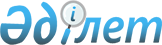 О бюджете Глубоковского района на 2016 - 2018 годы
					
			Утративший силу
			
			
		
					Решение Глубоковского районного маслихата Восточно-Казахстанской области от 23 декабря 2015 года № 41/2-V. Зарегистрировано Департаментом юстиции Восточно-Казахстанской области 12 января 2016 года № 4323. Утратило силу - решением Глубоковского районного маслихата Восточно-Казахстанской области от 21 декабря 2016 года № 8/2-VI      

      Сноска. Утратило силу - решением Глубоковского районного маслихата Восточно-Казахстанской области от 21.12.2016 № 8/2-VI (вводится в действие с 01.01.2017).

      Примечание РЦПИ.

      В тексте документа сохранена пунктуация и орфография оригинала.

      В соответствии со статьями 73, 75 Бюджетного кодекса Республики Казахстан от 4 декабря 2008 года, подпунктом 1) пункта 1 статьи 6 Закона Республики Казахстан от 23 января 2001 года "О местном государственном управлении и самоуправлении в Республике Казахстан", решением Восточно-Казахстанского областного маслихата от 9 декабря 2015 года № 34/406-V "Об областном бюджете на 2016-2018 годы" (зарегистрировано в Реестре государственной регистрации нормативных правовых актов за № 4287), Глубоковский районный маслихат РЕШИЛ:

      1. Утвердить бюджет Глубоковского района на 2016-2018 годы согласно приложениям 1, 2 и 3 соответственно, в том числе на 2016 год в следующих объемах:

      1) доходы – 4835030,3 тысяч тенге, в том числе:

      налоговые поступления – 1890275,1 тысяч тенге;

      неналоговые поступления – 4748,7 тысяч тенге;

      поступления от продажи основного капитала – 41986 тысяч тенге;

      поступления трансфертов – 2898020,5 тысяч тенге;

      2) затраты – 4910405,8 тысяч тенге;

      3) чистое бюджетное кредитование – 36783 тысячи тенге, в том числе:

      бюджетные кредиты – 57151 тысяча тенге;

      погашение бюджетных кредитов – 20368 тысяч тенге;

      4) сальдо по операциям с финансовыми активами – 0 тысяч тенге, в том числе:

      приобретение финансовых активов – 0 тысяч тенге;

      поступление от продажи финансовых активов государства – 0 тысяч тенге;

      5) дефицит (профицит) бюджета – -112158,5 тысяч тенге;

      6) финансирование дефицита (использование профицита) бюджета –112158,5 тысяч тенге, в том числе:

      поступление займов – 57151 тысяча тенге;

      погашение займов – 20368 тысяч тенге;

      используемые остатки бюджетных средств – 75375,5 тысяч тенге.

      Сноска. Пункт 1 - в редакции решения Глубоковского районного маслихата Восточно-Казахстанской области от 30.11.2016 № 7/2-VI (вводится в действие с 01.01.2016).

      2. Принять к исполнению на 2016 год нормативы распределения доходов в бюджет района по социальному налогу, индивидуальному подоходному налогу с доходов, облагаемых у источника выплаты, индивидуальному подоходному налогу с доходов иностранных граждан, облагаемых у источника выплаты, в размере 100 процентов, установленные решением Восточно-Казахстанского областного маслихата от 9 декабря 2015 года № 34/406-V "Об областном бюджете на 2016-2018 годы" (зарегистрировано в Реестре государственной регистрации нормативных правовых актов за № 4287).

      3. Учесть объем субвенции передаваемой из областного бюджета, в бюджет района на 2016 год в сумме 1409443 тысячи тенге.

      4. В соответствии со статьей 139 Трудового кодекса Республики Казахстан от 23 ноября 2015 года установить специалистам в области здравоохранения, социального обеспечения, образования, культуры, спорта и ветеринарии, являющимся гражданскими служащими и работающим в сельской местности, за счет бюджетных средств повышенные на двадцать пять процентов должностные оклады и тарифные ставки по сравнению с окладами и ставками гражданских служащих, занимающихся этими видами деятельности в городских условиях.

      Перечень должностей специалистов в области здравоохранения, социального обеспечения, образования, культуры, спорта и ветеринарии, являющихся гражданскими служащими и работающих в сельской местности, определяется местным исполнительным органом по согласованию с местным представительным органом.

      5. Учесть в районном бюджете целевые трансферты из областного бюджета в сумме 77965 тысяч тенге.

      Сноска. Пункт 5 - в редакции решения Глубоковского районного маслихата Восточно-Казахстанской области от 17.10.2016 № 6/2-VI (вводится в действие с 01.01.2016).

      6. Учесть в районном бюджете целевые трансферты из республиканского бюджета в сумме 1410612,5 тысяч тенге.

      Сноска. Пункт 6 - в редакции решения Глубоковского районного маслихата Восточно-Казахстанской области от 30.11.2016 № 7/2-VI (вводится в действие с 01.01.2016).

      7. Предусмотреть в районном бюджете кредиты из республиканского бюджета в сумме 57267 тысяч тенге на реализацию мер социальной поддержки специалистов.

      8. Предусмотреть в районном бюджете возвратные трансферты в вышестоящий бюджет в сумме 39614 тысяч тенге в связи с передачей расходов, предусмотренных на осуществление образовательного процесса в организациях среднего образования в соответствии с государственными образовательными стандартами образования, для проведения апробации по внедрению подушевого финансирования в среднем образовании.

      Сноска. Пункт 8 - в редакции решения Глубоковского районного маслихата Восточно-Казахстанской области от 12.04.2016 № 2/2-VI (вводится в действие с 01.01.2016).

      9. Утвердить резерв местного исполнительного органа района на 2016 год в сумме 2420 тысяч тенге.

      Сноска. Пункт 9 - в редакции решения Глубоковского районного маслихата Восточно-Казахстанской области от 30.11.2016 № 7/2-VI (вводится в действие с 01.01.2016).

      10. Учесть перечень районных бюджетных программ, не подлежащих секвестру в процессе исполнения бюджета на 2016 год, согласно приложению 4.

      11. В расходах бюджета района учтены затраты по программам акимов поселков и сельских округов согласно приложению 5.

      12. В расходах бюджета района учтено распределение трансфертов органам местного самоуправления между акимами поселков и сельских округов согласно приложению 6.

      13. Признать утратившими силу некоторые решения Глубоковского районного маслихата согласно приложению 7 к настоящему решению.

      14. Настоящее решение вводится в действие с 1 января 2016 года.

 Бюджет Глубоковского района на 2016 год      Сноска. Приложение 1 - в редакции решения Глубоковского районного маслихата Восточно-Казахстанской области от 30.11.2016 № 7/2-VI (вводится в действие с 01.01.2016).

 Бюджет Глубоковского района на 2017 год Бюджет Глубоковского района на 2018 год Перечень районных бюджетных программ, не подлежащих секвестру в процессе исполнения районного бюджета на 2016 год Затраты по программам акимов поселков и сельских округов      Сноска. Приложение 5 - в редакции решения Глубоковского районного маслихата Восточно-Казахстанской области от 30.11.2016 № 7/2-VI (вводится в действие с 01.01.2016).

      продолжение таблицы:

 Распределение трансфертов органам местного самоуправления между акимами поселков и сельских округов      Сноска. Приложение 6 - в редакции решения Глубоковского районного маслихата Восточно-Казахстанской области от 30.11.2016 № 7/2-VI (вводится в действие с 01.01.2016).

 Перечень утративших силу некоторых решений Глубоковского районного маслихата      1. Решение Глубоковского районного маслихата от 23 декабря 2014 года № 32/2-V "О бюджете Глубоковского района на 2015 – 2017 годы" (зарегистрировано в Реестре государственной регистрации нормативных правовых актов за № 3624, опубликовано 20 января 2015 года в газетах "Ақ бұлақ", "Огни Прииртышья").

      2. Решение Глубоковского районного маслихата от 25 февраля 2015 года № 33/4 –V "О внесении изменения в решение Глубоковского районного маслихата от 23 декабря 2014 года № 32/2 –V "О бюджете Глубоковского района на 2015 - 2017 годы" (зарегистрировано в Реестре государственной регистрации нормативных правовых актов за № 3720, опубликовано 17 марта 2015 года в газетах "Ақ бұлақ", "Огни Прииртышья").

      3. Решение Глубоковского районного маслихата от 13 марта 2015 года № 34/4 –V "О внесении изменений в решение Глубоковского районного маслихата от 23 декабря 2014 года № 32/2 -V "О бюджете Глубоковского района на 2015 - 2017 годы" (зарегистрировано в Реестре государственной регистрации нормативных правовых актов за № 3786, опубликовано 10 апреля 2015 года в газетах "Ақ бұлақ", "Огни Прииртышья").

      4. Решение Глубоковского районного маслихата от 10 апреля 2015 года № 35/2 –V "О внесении изменений в решение Глубоковского районного маслихата от 23 декабря 2014 года № 32/2 -V "О бюджете Глубоковского района на 2015 - 2017 годы" (зарегистрировано в Реестре государственной регистрации нормативных правовых актов за № 3883, опубликовано 21 апреля 2015 года в газетах "Ақ бұлақ", "Огни Прииртышья").

      5. Решение Глубоковского районного маслихата от 13 июля 2015 года № 38/2 –V "О внесении изменений в решение Глубоковского районного маслихата от 23 декабря 2014 года № 32/2 -V "О бюджете Глубоковского района на 2015 - 2017 годы" (зарегистрировано в Реестре государственной регистрации нормативных правовых актов за № 4040, опубликовано 24 июля 2015 года в газетах "Ақ бұлақ", "Огни Прииртышья").

      6. Решение Глубоковского районного маслихата от 16 октября 2015 года № 39/2 –V "О внесении изменений в решение Глубоковского районного маслихата от 23 декабря 2014 года № 32/2 -V "О бюджете Глубоковского района на 2015 - 2017 годы" (зарегистрировано в Реестре государственной регистрации нормативных правовых актов за № 4206, опубликовано 6 ноября 2015 года в газетах "Ақ бұлақ", "Огни Прииртышья").

      7. Решение Глубоковского районного маслихата от 21 декабря 2015 года № 41/4-V "О внесении изменений в решение Глубоковского районного маслихата от 23 декабря 2014 года № 32/2 -V "О бюджете Глубоковского района на 2015 - 2017 годы" (зарегистрировано в Реестре государственной регистрации нормативных правовых актов за № 4295).


					© 2012. РГП на ПХВ «Институт законодательства и правовой информации Республики Казахстан» Министерства юстиции Республики Казахстан
				
      Председатель сессии

Г. Абильмажинова

      Секретарь Глубоковского

      районного маслихата

А. Баймульдинов
Приложение 1
к решению Глубоковского
районного маслихата
от 23 декабря 2015 года
№ 41/2-VКатегория

Категория

Категория

Категория

Сумма, тысяч тенге

Класс

Класс

Класс

Сумма, тысяч тенге

Подкласс

Подкласс

Сумма, тысяч тенге

Наименование

Сумма, тысяч тенге

1

2

3

4

5

I. Доходы

4835030,3

Собственные доходы

1937009,8

1

Налоговые поступления

1890275,1

01

Подоходный налог

782400,1

2

Индивидуальный подоходный налог

782400,1

03

Социальный налог

495120

1

Социальный налог

495120

04

Налоги на собственность

520506

1

Налоги на имущество

358546

3

Земельный налог

32951

4

Налог на транспортные средства

122099

5

Единый земельный налог

6910

05

Внутренние налоги на товары, работы и услуги

80082

2

Акцизы

6644

3

Поступления за использование природных и других ресурсов

44850

4

Сборы за ведение предпринимательской и профессиональной деятельности

28588

08

Обязательные платежи, взимаемые за совершение юридически значимых действий и (или) выдачу документов уполномоченными на то государственными органами или должностными лицами

12167

1

Государственная пошлина

12167

2

Неналоговые поступления

4748,7

01

Доходы от государственной собственности

1821,7

5

Доходы от аренды имущества, находящегося в государственной собственности

1766

7

Вознаграждения по кредитам, выданным из государственного бюджета

29,7

9

Прочие доходы от государственной собственности

26

02

Поступления от реализации товаров (работ, услуг) государственными учреждениями, финансируемыми из государственного бюджета

2

1

Поступления от реализации товаров (работ, услуг)
государственными учреждениями, финансируемыми из
государственного бюджета

2

06

Прочие неналоговые поступления

2925

1

Прочие неналоговые поступления

2925

3

Поступления от продажи основного капитала

41986

03

Продажа земли и нематериальных активов

41986

1

Продажа земли

36845

2

Продажа нематериальных активов

5141

4

Поступления трансфертов 

2898020,5

02

Трансферты из вышестоящих органов государственного управления

2898020,5

2

Трансферты из областного бюджета

2898020,5

Функциональная группа

Функциональная группа

Функциональная группа

Функциональная группа

Функциональная группа

Сумма, тысяч тенге

Функциональная подгруппа

Функциональная подгруппа

Функциональная подгруппа

Функциональная подгруппа

Сумма, тысяч тенге

Администратор программ

Администратор программ

Администратор программ

Сумма, тысяч тенге

Программа

Программа

Сумма, тысяч тенге

Наименование

Сумма, тысяч тенге

1

2

3

4

5

6

II. Затраты

4910405,8

01

Государственные услуги общего характера

480100,9

1

Представительные, исполнительные и другие органы, выполняющие общие функции государственного управления

390858,1

112

Аппарат маслихата района (города областного значения)

17454

001

Услуги по обеспечению деятельности маслихата района (города областного значения)

17290

003

Капитальные расходы государственного органа

164

122

Аппарат акима района (города областного значения)

116680,5

001

Услуги по обеспечению деятельности акима района (города областного значения)

105630,7

003

Капитальные расходы государственного органа

11049,8

123

Аппарат акима района в городе, города районного значения, поселка, села, сельского округа

256723,6

001

Услуги по обеспечению деятельности акима района в городе, города районного значения, поселка, села, сельского округа

254285,5

022

Капитальные расходы государственного органа

2438,1

2

Финансовая деятельность

24158,8

452

Отдел финансов района (города областного значения)

24158,8

001

Услуги по реализации государственной политики в области исполнения бюджета и управления коммунальной собственностью района (города областного значения)

20391,7

003

Проведение оценки имущества в целях налогообложения

3040,9

010

Приватизация, управление коммунальным имуществом, постприватизационная деятельность и регулирование споров, связанных с этим

295,9

018

Капитальные расходы государственного органа

430,3

5

Планирование и статистическая деятельность

21905

453

Отдел экономики и бюджетного планирования района (города областного значения)

21905

001

Услуги по реализации государственной политики в области формирования и развития экономической политики, системы государственного планирования

21905

9

Прочие государственные услуги общего характера

43179

458

Отдел жилищно-коммунального хозяйства, пассажирского транспорта и автомобильных дорог района (города областного значения)

33676

001

Услуги по реализации государственной политики на местном уровне в области жилищно-коммунального хозяйства, пассажирского транспорта и автомобильных дорог

33676

493

Отдел предпринимательства, промышленности и туризма района (города областного значения)

9503

001

Услуги по реализации государственной политики на местном уровне в области развития предпринимательства, промышленности и туризма

9204,9

003

Капитальные расходы государственного органа

298,1

02

Оборона

64216

1

Военные нужды

15348

122

Аппарат акима района (города областного значения)

15348

005

Мероприятия в рамках исполнения всеобщей воинской обязанности

15348

2

Организация работы по чрезвычайным ситуациям

48868

122

Аппарат акима района (города областного значения)

48868

006

Предупреждение и ликвидация чрезвычайных ситуаций масштаба района (города областного значения)

48868

03

Общественный порядок, безопасность, правовая, судебная, уголовно-исполнительная деятельность

354

9

Прочие услуги в области общественного порядка и безопасности

354

458

Отдел жилищно-коммунального хозяйства, пассажирского транспорта и автомобильных дорог района (города областного значения)

354

021

Обеспечение безопасности дорожного движения в населенных пунктах

354

04

Образование

3356209,2

1

Дошкольное воспитание и обучение

324820

464

Отдел образования района (города областного значения)

324820

009

Обеспечение деятельности организаций дошкольного воспитания и обучения

152847

040

Реализация государственного образовательного заказа в дошкольных организациях образования

171973

2

Начальное, основное среднее и общее среднее образование

2903676,2

464

Отдел образования района (города областного значения)

2833943,3

003

Общеобразовательное обучение

2625731,3

006

Дополнительное образование для детей

208212

465

Отдел физической культуры и спорта района (города областного значения)

69732,9

017

Дополнительное образование для детей и юношества по спорту

69732,9

9

Прочие услуги в области образования

127713

464

Отдел образования района (города областного значения)

127713

001

Услуги по реализации государственной политики на местном уровне в области образования

10274

005

Приобретение и доставка учебников, учебно-методических комплексов для государственных учреждений образования района (города областного значения)

51837

007

Проведение школьных олимпиад, внешкольных мероприятий и конкурсов районного (городского) масштаба

534

015

Ежемесячная выплата денежных средств опекунам (попечителям) на содержание ребенка-сироты (детей-сирот), и ребенка (детей), оставшегося без попечения родителей

24999

019

Присуждение грантов государственным учреждениям образования района (города областного значения) за высокие показатели работы

17251

022

Выплата единовременных денежных средств казахстанским гражданам, усыновившим (удочерившим) ребенка (детей)-сироту и ребенка (детей), оставшегося без попечения родителей

478

067

Капитальные расходы подведомственных государственных учреждений и организаций

22340

06

Социальная помощь и социальное обеспечение

231549,9

1

Социальное обеспечение

3245,2

451

Отдел занятости и социальных программ района (города областного значения)

3245,2

005

Государственная адресная социальная помощь

678,7

016

Государственные пособия на детей до 18 лет

542,5

025

Внедрение обусловленной денежной помощи по проекту Өрлеу

2024

2

Социальная помощь

178222,5

451

Отдел занятости и социальных программ района (города областного значения)

178222,5

002

Программа занятости

30874

004

Оказание социальной помощи на приобретение топлива специалистам здравоохранения, образования, социального обеспечения, культуры, спорта и ветеринарии в сельской местности в соответствии с законодательством Республики Казахстан

31003,3

006

Оказание жилищной помощи

610,8

007

Социальная помощь отдельным категориям нуждающихся граждан по решениям местных представительных органов

40037

010

Материальное обеспечение детей-инвалидов, воспитывающихся и обучающихся на дому

1223,4

014

Оказание социальной помощи нуждающимся гражданам на дому

70211

017

Обеспечение нуждающихся инвалидов обязательными гигиеническими средствами и предоставление услуг специалистами жестового языка, индивидуальными помощниками в соответствии с индивидуальной программой реабилитации инвалида

4263

9

Прочие услуги в области социальной помощи и социального обеспечения

50082,2

451

Отдел занятости и социальных программ района (города областного значения)

50082,2

001

Услуги по реализации государственной политики на местном уровне в области обеспечения занятости и реализации социальных программ для населения

34106,4

011

Оплата услуг по зачислению, выплате и доставке пособий и других социальных выплат

802

021

Капитальные расходы государственного органа

1496,8

050

Реализация Плана мероприятий по обеспечению прав и улучшению качества жизни инвалидов в Республике Казахстан на 2012 – 2018 годы

13677

07

Жилищно-коммунальное хозяйство

153789,2

1

Жилищное хозяйство

18037,9

123

Аппарат акима района в городе, города районного значения, поселка, села, сельского округа

5227,6

027

Ремонт и благоустройство объектов в рамках развития городов и сельских населенных пунктов по Дорожной карте занятости 2020

5227,6

455

Отдел культуры и развития языков района (города областного значения)

3236

024

Ремонт объектов в рамках развития городов и сельских населенных пунктов по Дорожной карте занятости 2020

3236

458

Отдел жилищно-коммунального хозяйства, пассажирского транспорта и автомобильных дорог района (города областного значения)

2906

004

Обеспечение жильем отдельных категорий граждан

1000

031

Изготовление технических паспортов на объекты кондоминиумов

536

041

Ремонт и благоустройство объектов в рамках развития городов и сельских населенных пунктов по Дорожной карте занятости 2020

1370

464

Отдел образования района (города областного значения)

6668,3

026

Ремонт объектов в рамках развития городов и сельских населенных пунктов по Дорожной карте занятости 2020

6668,3

2

Коммунальное хозяйство

133531,3

458

Отдел жилищно-коммунального хозяйства, пассажирского транспорта и автомобильных дорог района (города областного значения)

67646,7

012

Функционирование системы водоснабжения и водоотведения

64

026

Организация эксплуатации тепловых сетей, находящихся в коммунальной собственности районов (городов областного значения)

67582,7

472

Отдел строительства, архитектуры и градостроительства района (города областного значения)

65884,6

058

Развитие системы водоснабжения и водоотведения в сельских населенных пунктах

65884,6

3

Благоустройство населенных пунктов

2220

458

Отдел жилищно-коммунального хозяйства, пассажирского транспорта и автомобильных дорог района (города областного значения)

2220

015

Освещение улиц в населенных пунктах

2220

08

Культура, спорт, туризм и информационное пространство

276523,2

1

Деятельность в области культуры

143122

455

Отдел культуры и развития языков района (города областного значения)

143122

003

Поддержка культурно-досуговой работы

143122

2

Спорт

21461,2

465

Отдел физической культуры и спорта района (города областного значения)

21461,2

001

Услуги по реализации государственной политики на местном уровне в сфере физической культуры и спорта

10681,2

006

Проведение спортивных соревнований на районном (города областного значения) уровне

877

007

Подготовка и участие членов сборных команд района (города областного значения) по различным видам спорта на областных спортивных соревнованиях

9903

3

Информационное пространство

76150

455

Отдел культуры и развития языков района (города областного значения)

67250

006

Функционирование районных (городских) библиотек

59121

007

Развитие государственного языка и других языков народа Казахстана

8129

456

Отдел внутренней политики района (города областного значения)

8900

002

Услуги по проведению государственной информационной политики

8900

9

Прочие услуги по организации культуры, спорта, туризма и информационного пространства

35790

455

Отдел культуры и развития языков района (города областного значения)

9881

001

Услуги по реализации государственной политики на местном уровне в области развития языков и культуры

8730

032

Капитальные расходы подведомственных государственных учреждений и организаций

1151

456

Отдел внутренней политики района (города областного значения)

25909

001

Услуги по реализации государственной политики на местном уровне в области информации, укрепления государственности и формирования социального оптимизма граждан

20144

003

Реализация мероприятий в сфере молодежной политики

5765

10

Сельское, водное, лесное, рыбное хозяйство, особо охраняемые природные территории, охрана окружающей среды и животного мира, земельные отношения

97121,7

1

Сельское хозяйство

61941,7

453

Отдел экономики и бюджетного планирования района (города областного значения)

14975

099

Реализация мер по оказанию социальной поддержки специалистов

14975

462

Отдел сельского хозяйства района (города областного значения)

16820

001

Услуги по реализации государственной политики на местном уровне в сфере сельского хозяйства

16820

473

Отдел ветеринарии района (города областного значения)

30146,7

001

Услуги по реализации государственной политики на местном уровне в сфере ветеринарии

18822,7

007

Организация отлова и уничтожения бродячих собак и кошек

1044

008

Возмещение владельцам стоимости изымаемых и уничтожаемых больных животных, продуктов и сырья животного происхождения

408

009

Проведение ветеринарных мероприятий по энзоотическим болезням животных

5944

010

Проведение мероприятий по идентификации сельскохозяйственных животных 

2560

032

Капитальные расходы подведомственных государственных учреждений и организаций

1368

6

Земельные отношения

13787

463

Отдел земельных отношений района (города областного значения)

13787

001

Услуги по реализации государственной политики в области регулирования земельных отношений на территории района (города областного значения)

13577

007

Капитальные расходы государственного органа

210

9

Прочие услуги в области сельского, водного, лесного, рыбного хозяйства, охраны окружающей среды и земельных отношений

21393

473

Отдел ветеринарии района (города областного значения)

21393

011

Проведение противоэпизоотических мероприятий

21393

11

Промышленность, архитектурная, градостроительная и строительная деятельность

12193

2

Архитектурная, градостроительная и строительная деятельность

12193

472

Отдел строительства, архитектуры и градостроительства района (города областного значения)

12193

001

Услуги по реализации государственной политики в области строительства, архитектуры и градостроительства на местном уровне

12193

12

Транспорт и коммуникации

53840

1

Автомобильный транспорт

52560

458

Отдел жилищно-коммунального хозяйства, пассажирского транспорта и автомобильных дорог района (города областного значения)

52560

023

Обеспечение функционирования автомобильных дорог

52560

9

Прочие услуги в сфере транспорта и коммуникаций

1280

458

Отдел жилищно-коммунального хозяйства, пассажирского транспорта и автомобильных дорог района (города областного значения)

1280

037

Субсидирование пассажирских перевозок по социально значимым городским (сельским), пригородным и внутрирайонным сообщениям 

1280

13

Прочие

53048,9

9

Прочие

53048,9

123

Аппарат акима района в городе, города районного значения, поселка, села, сельского округа

50628,9

040

Реализация мер по содействию экономическому развитию регионов в рамках Программы "Развитие регионов" 

50628,9

452

Отдел финансов района (города областного значения)

2420

012

Резерв местного исполнительного органа района (города областного значения) 

2420

14

Обслуживание долга

29,7

1

Обслуживание долга

29,7

452

Отдел финансов района (города областного значения)

29,7

013

Обслуживание долга местных исполнительных органов по выплате вознаграждений и иных платежей по займам из областного бюджета

29,7

15

Трансферты

131430,1

1

Трансферты

131430,1

452

Отдел финансов района (города областного значения)

131430,1

006

Возврат неиспользованных (недоиспользованных) целевых трансфертов

5342,7

016

Возврат использованных не по целевому назначению целевых трансфертов

13527,5

024

Целевые текущие трансферты в вышестоящие бюджеты в связи с передачей функций государственных органов из нижестоящего уровня государственного управления в вышестоящий

39614

051

Трансферты органам местного самоуправления

72945,9

III. Чистое бюджетное кредитование

36783

бюджетные кредиты

57151

10

Сельское, водное, лесное, рыбное хозяйство, особо охраняемые природные территории, охрана окружающей среды и животного мира, земельные отношения

57151

1

Сельское хозяйство

57151

453

Отдел экономики и бюджетного планирования района (города областного значения)

57151

006

Бюджетные кредиты для реализации мер социальной поддержки специалистов

57151

Погашение бюджетных кредитов

20368

5

Погашение бюджетных кредитов

20368

01

Погашение бюджетных кредитов

20368

1

Погашение бюджетных кредитов, выданных из государственного бюджета

20368

IV. Сальдо по операциям с финансовыми активами

0

Приобретение финансовых активов

0

Поступления от продажи финансовых активов государства

0

V. Дефицит (профицит) бюджета

-112158,5

VI. Финансирование дефицита (использование профицита) бюджета

112158,5

Поступления займов

57151

7

Поступления займов

57151

01

Внутренние государственные займы

57151

2

Договоры займа

57151

Погашение займов

20368

16

Погашение займов

20368

1

Погашение займов

20368

452

Отдел финансов района (города областного значения)

20368

008

Погашение долга местного исполнительного органа перед вышестоящим бюджетом

20368

8

Используемые остатки бюджетных средств

75375,5

01

Остатки бюджетных средств

75375,5

Приложение 2
к решению Глубоковского
районного маслихата
от 23 декабря 2015 года
№ 41/2-VКатегория

Категория

Категория

Категория

Сумма,

тысяч тенге

Класс

Класс

Класс

Сумма,

тысяч тенге

Подкласс

Подкласс

Сумма,

тысяч тенге

Наименование

Сумма,

тысяч тенге

1

2

3

4

5

I. Доходы

3578051

Собственные доходы

1877677

1

Налоговые поступления

1849284

01

Подоходный налог

772294

2

Индивидуальный подоходный налог

772294

03

Социальный налог

549235

1

Социальный налог

549235

04

Налоги на собственность

467977

1

Налоги на имущество

307200

3

Земельный налог

26000

4

Налог на транспортные средства

129777

5

Единый земельный налог

5000

05

Внутренние налоги на товары, работы и услуги

46428

2

Акцизы

6323

3

Поступления за использование природных и других ресурсов

20302

4

Сборы за ведение предпринимательской и профессиональной деятельности

19750

5

Налог на игорный бизнес

53

08

Обязательные платежи, взимаемые за совершение юридически значимых действий и (или) выдачу документов уполномоченными на то государственными органами или должностными лицами

13350

1

Государственная пошлина

13350

2

Неналоговые поступления

2695

01

Доходы от государственной собственности

88

1

Поступления части чистого дохода государственных предприятий

16

7

Вознаграждения по кредитам, выданным из государственного бюджета

22

9

Прочие доходы от государственной собственности

50

02

Поступления от реализации товаров (работ, услуг) государственными учреждениями, финансируемыми из государственного бюджета

50

1

Поступления от реализации товаров (работ, услуг) государственными учреждениями, финансируемыми из
государственного бюджета

50

04

Штрафы, пени, санкции, взыскания, налагаемые государственными учреждениями, финансируемыми из государственного бюджета, а также содержащимися и финансируемыми из бюджета (сметы расходов) Национального Банка Республики Казахстан 

96

1

Штрафы, пени, санкции, взыскания, налагаемые государственными учреждениями, финансируемыми из государственного бюджета, а также содержащимися и финансируемыми из бюджета (сметы расходов) Национального Банка Республики Казахстан, за исключением поступлений от организаций нефтяного сектора

96

06

Прочие неналоговые поступления

2461

1

Прочие неналоговые поступления

2461

3

Поступления от продажи основного капитала

25698

03

Продажа земли и нематериальных активов

25698

1

Продажа земли

25000

2

Продажа нематериальных активов

698

4

Поступления трансфертов 

1700374

02

Трансферты из вышестоящих органов государственного управления

1700374

2

Трансферты из областного бюджета

1700374

Функциональная группа

Функциональная группа

Функциональная группа

Функциональная группа

Функциональная группа

Сумма,

тысяч тенге

Функциональная подгруппа

Функциональная подгруппа

Функциональная подгруппа

Функциональная подгруппа

Сумма,

тысяч тенге

Администратор программ

Администратор программ

Администратор программ

Сумма,

тысяч тенге

Программа

Программа

Сумма,

тысяч тенге

Наименование

Сумма,

тысяч тенге

1

2

3

4

5

6

II. Затраты

3578051

01

Государственные услуги общего характера

363539

1

Представительные, исполнительные и другие органы, выполняющие общие функции государственного управления

301966

112

Аппарат маслихата района (города областного значения)

14725

001

Услуги по обеспечению деятельности маслихата района (города областного значения)

14725

122

Аппарат акима района (города областного значения)

82683

001

Услуги по обеспечению деятельности акима района (города областного значения)

82683

123

Аппарат акима района в городе, города районного значения, поселка, села, сельского округа

204558

001

Услуги по обеспечению деятельности акима района в городе, города районного значения, поселка, села, сельского округа

204558

2

Финансовая деятельность

18141

452

Отдел финансов района (города областного значения)

18141

001

Услуги по реализации государственной политики в области исполнения бюджета и управления коммунальной собственностью района (города областного значения)

16726

003

Проведение оценки имущества в целях налогообложения

1000

010

Приватизация, управление коммунальным имуществом, постприватизационная деятельность и регулирование споров, связанных с этим

415

5

Планирование и статистическая деятельность

18849

453

Отдел экономики и бюджетного планирования района (города областного значения)

18849

001

Услуги по реализации государственной политики в области формирования и развития экономической политики, системы государственного планирования

18849

9

Прочие государственные услуги общего характера

24583

458

Отдел жилищно-коммунального хозяйства, пассажирского транспорта и автомобильных дорог района (города областного значения)

15360

001

Услуги по реализации государственной политики на местном уровне в области жилищно-коммунального хозяйства, пассажирского транспорта и автомобильных дорог

15360

493

Отдел предпринимательства, промышленности и туризма района (города областного значения)

9223

001

Услуги по реализации государственной политики на местном уровне в области развития предпринимательства, промышленности и туризма

9223

02

Оборона

17907

1

Военные нужды

7307

122

Аппарат акима района (города областного значения)

7307

005

Мероприятия в рамках исполнения всеобщей воинской обязанности

7307

2

Организация работы по чрезвычайным ситуациям

10600

122

Аппарат акима района (города областного значения)

10600

006

Предупреждение и ликвидация чрезвычайных ситуаций масштаба района (города областного значения)

10000

007

Мероприятия по профилактике и тушению степных пожаров районного (городского) масштаба, а также пожаров в населенных пунктах, в которых не созданы органы государственной противопожарной службы

600

03

Общественный порядок, безопасность, правовая, судебная, уголовно-исполнительная деятельность

440

9

Прочие услуги в области общественного порядка и безопасности

440

458

Отдел жилищно-коммунального хозяйства, пассажирского транспорта и автомобильных дорог района (города областного значения)

440

021

Обеспечение безопасности дорожного движения в населенных пунктах

440

04

Образование

2208315

1

Дошкольное воспитание и обучение

114694

464

Отдел образования района (города областного значения)

114694

009

Обеспечение деятельности организаций дошкольного воспитания и обучения

114694

2

Начальное, основное среднее и общее среднее образование

2046657

464

Отдел образования района (города областного значения)

2046657

003

Общеобразовательное обучение

1866027

006

Дополнительное образование для детей

180630

9

Прочие услуги в области образования

46964

464

Отдел образования района (города областного значения)

46964

001

Услуги по реализации государственной политики на местном уровне в области образования

9368

005

Приобретение и доставка учебников, учебно-методических комплексов для государственных учреждений образования района (города областного значения)

9600

007

Проведение школьных олимпиад, внешкольных мероприятий и конкурсов районного (городского) масштаба

920

015

Ежемесячная выплата денежных средств опекунам (попечителям) на содержание ребенка-сироты (детей-сирот), и ребенка (детей), оставшегося без попечения родителей

25287

022

Выплата единовременных денежных средств казахстанским гражданам, усыновившим (удочерившим) ребенка (детей)-сироту и ребенка (детей), оставшегося без попечения родителей

1789

06

Социальная помощь и социальное обеспечение

162646

1

Социальное обеспечение

3336

451

Отдел занятости и социальных программ района (города областного значения)

3336

005

Государственная адресная социальная помощь

1780

016

Государственные пособия на детей до 18 лет

1356

025

Внедрение обусловленной денежной помощи по проекту Өрлеу

200

2

Социальная помощь

130877

451

Отдел занятости и социальных программ района (города областного значения)

130877

002

Программа занятости

52532

004

Оказание социальной помощи на приобретение топлива специалистам здравоохранения, образования, социального обеспечения, культуры, спорта и ветеринарии в сельской местности в соответствии с законодательством Республики Казахстан

22631

006

Оказание жилищной помощи

1311

007

Социальная помощь отдельным категориям нуждающихся граждан по решениям местных представительных органов

7500

010

Материальное обеспечение детей-инвалидов, воспитывающихся и обучающихся на дому

3116

014

Оказание социальной помощи нуждающимся гражданам на дому

41567

017

Обеспечение нуждающихся инвалидов обязательными гигиеническими средствами и предоставление услуг специалистами жестового языка, индивидуальными помощниками в соответствии с индивидуальной программой реабилитации инвалида

2220

9

Прочие услуги в области социальной помощи и социального обеспечения

28433

451

Отдел занятости и социальных программ района (города областного значения)

28433

001

Услуги по реализации государственной политики на местном уровне в области обеспечения занятости и реализации социальных программ для населения

27473

011

Оплата услуг по зачислению, выплате и доставке пособий и других социальных выплат

960

07

Жилищно-коммунальное хозяйство

340769

2

Коммунальное хозяйство

340769

472

Отдел строительства, архитектуры и градостроительства района (города областного значения)

340769

058

Развитие системы водоснабжения и водоотведения в сельских населенных пунктах

340769

08

Культура, спорт, туризм и информационное пространство

213261

1

Деятельность в области культуры

103598

455

Отдел культуры и развития языков района (города областного значения)

103598

003

Поддержка культурно-досуговой работы

103598

2

Спорт

20742

465

Отдел физической культуры и спорта района (города областного значения)

20742

001

Услуги по реализации государственной политики на местном уровне в сфере физической культуры и спорта

9370

006

Проведение спортивных соревнований на районном (города областного значения) уровне

1211

007

Подготовка и участие членов сборных команд района (города областного значения) по различным видам спорта на областных спортивных соревнованиях

10161

3

Информационное пространство

58054

455

Отдел культуры и развития языков района (города областного значения)

48054

006

Функционирование районных (городских) библиотек

41647

007

Развитие государственного языка и других языков народа Казахстана

6407

456

Отдел внутренней политики района (города областного значения)

10000

002

Услуги по проведению государственной информационной политики

10000

9

Прочие услуги по организации культуры, спорта, туризма и информационного пространства

30867

455

Отдел культуры и развития языков района (города областного значения)

7881

001

Услуги по реализации государственной политики на местном уровне в области развития языков и культуры

7881

456

Отдел внутренней политики района (города областного значения)

22986

001

Услуги по реализации государственной политики на местном уровне в области информации, укрепления государственности и формирования социального оптимизма граждан

18689

003

Реализация мероприятий в сфере молодежной политики

4297

10

Сельское, водное, лесное, рыбное хозяйство, особо охраняемые природные территории, охрана окружающей среды и животного мира, земельные отношения

77557

1

Сельское хозяйство

40843

453

Отдел экономики и бюджетного планирования района (города областного значения)

13579

099

Реализация мер по оказанию социальной поддержки специалистов

13579

462

Отдел сельского хозяйства района (города областного значения)

18306

001

Услуги по реализации государственной политики на местном уровне в сфере сельского хозяйства

18306

473

Отдел ветеринарии района (города областного значения)

8958

001

Услуги по реализации государственной политики на местном уровне в сфере ветеринарии

5858

007

Организация отлова и уничтожения бродячих собак и кошек

1800

010

Проведение мероприятий по идентификации сельскохозяйственных животных

1300

6

Земельные отношения

15321

463

Отдел земельных отношений района (города областного значения)

15321

001

Услуги по реализации государственной политики в области регулирования земельных отношений на территории района (города областного значения)

15321

9

Прочие услуги в области сельского, водного, лесного, рыбного хозяйства, охраны окружающей среды и земельных отношений

21393

473

Отдел ветеринарии района (города областного значения)

21393

013

Проведение противоэпизоотических мероприятий

21393

11

Промышленность, архитектурная, градостроительная и строительная деятельность

10253

2

Архитектурная, градостроительная и строительная деятельность

10253

472

Отдел строительства, архитектуры и градостроительства района (города областного значения)

10253

001

Услуги по реализации государственной политики в области строительства, архитектуры и градостроительства на местном уровне

10253

12

Транспорт и коммуникации

53147

1

Автомобильный транспорт

53147

458

Отдел жилищно-коммунального хозяйства, пассажирского транспорта и автомобильных дорог района (города областного значения)

53147

023

Обеспечение функционирования автомобильных дорог

53147

13

Прочие

63365

9

Прочие

63365

123

Аппарат акима района в городе, города районного значения, поселка, села, сельского округа

59165

040

Реализация мер по содействию экономическому развитию регионов в рамках Программы "Развитие регионов"

59165

452

Отдел финансов района (города областного значения)

4200

012

Резерв местного исполнительного органа района (города областного значения)

4200

14

Обслуживание долга

20

1

Обслуживание долга

20

452

Отдел финансов района (города областного значения)

20

013

Обслуживание долга местных исполнительных органов по выплате вознаграждений и иных платежей по займам из областного бюджета

20

15

Трансферты

66832

1

Трансферты

66832

452

Отдел финансов района (города областного значения)

66832

024

Целевые текущие трансферты в вышестоящие бюджеты в связи с передачей функций государственных органов из нижестоящего уровня государственного управления в вышестоящий

27314

051

Трансферты органам местного самоуправления

39518

III. Чистое бюджетное кредитование

-20368

Бюджетные кредиты

0

10

Сельское, водное, лесное, рыбное хозяйство, особо охраняемые природные территории, охрана окружающей среды и животного мира, земельные отношения

0

1

Сельское хозяйство

0

453

Отдел экономики и бюджетного планирования района (города областного значения)

0

006

Бюджетные кредиты для реализации мер социальной поддержки специалистов

0

Погашение бюджетных кредитов

20368

5

Погашение бюджетных кредитов

20368

01

Погашение бюджетных кредитов

20368

1

Погашение бюджетных кредитов, выданных из государственного бюджета

20368

IV. Сальдо по операциям с финансовыми активами

0

Приобретение финансовых активов

0

Поступления от продажи финансовых активов государства

0

V. Дефицит (профицит) бюджета

20368

VI. Финансирование дефицита (использование профицита) бюджета

-20368

Поступления займов

0

7

Поступления займов

0

01

Внутренние государственные займы

0

2

Договоры займа

0

Погашение займов

20368

16

Погашение займов

20368

1

Погашение займов

20368

452

Отдел финансов района (города областного значения)

20368

008

Погашение долга местного исполнительного органа перед вышестоящим бюджетом

20368

8

Используемые остатки бюджетных средств

0

01

Остатки бюджетных средств

0

Приложение 3
к решению Глубоковского
районного маслихата
от 23 декабря 2015 года
№ 41/2-VКатегория

Категория

Категория

Категория

Сумма,

тысяч тенге

Класс

Класс

Класс

Сумма,

тысяч тенге

Подкласс

Подкласс

Сумма,

тысяч тенге

Наименование

Сумма,

тысяч тенге

1

2

3

4

5

I. Доходы

3668349

Собственные доходы

1990042

1

Налоговые поступления

1961415

01

Подоходный налог

828524

2

Индивидуальный подоходный налог

828524

03

Социальный налог

589944

1

Социальный налог

589944

04

Налоги на собственность

480240

1

Налоги на имущество

309907

3

Земельный налог

26472

4

Налог на транспортные средства

138861

5

Единый земельный налог

5000

05

Внутренние налоги на товары, работы и услуги

48722

2

Акцизы

6765

3

Поступления за использование природных и других ресурсов

20769

4

Сборы за ведение предпринимательской и профессиональной деятельности

21132

5

Налог на игорный бизнес

56

08

Обязательные платежи, взимаемые за совершение юридически значимых действий и (или) выдачу документов уполномоченными на то государственными органами или должностными лицами

13985

1

Государственная пошлина

13985

2

Неналоговые поступления

2881

01

Доходы от государственной собственности

92

1

Поступления части чистого дохода государственных предприятий

17

7

Вознаграждения по кредитам, выданным из государственного бюджета

25

9

Прочие доходы от государственной собственности

50

02

Поступления от реализации товаров (работ, услуг) государственными учреждениями, финансируемыми из государственного бюджета

53

1

Поступления от реализации товаров (работ, услуг)

государственными учреждениями, финансируемыми из

государственного бюджета

53

04

Штрафы, пени, санкции, взыскания, налагаемые государственными учреждениями, финансируемыми из государственного бюджета, а также содержащимися и финансируемыми из бюджета (сметы расходов) Национального Банка Республики Казахстан 

103

1

Штрафы, пени, санкции, взыскания, налагаемые государственными учреждениями, финансируемыми из государственного бюджета, а также содержащимися и финансируемыми из бюджета (сметы расходов) Национального Банка Республики Казахстан, за исключением поступлений от организаций нефтяного сектора

103

06

Прочие неналоговые поступления

2633

1

Прочие неналоговые поступления

2633

3

Поступления от продажи основного капитала

25746

03

Продажа земли и нематериальных активов

25746

1

Продажа земли

25000

2

Продажа нематериальных активов

746

4

Поступления трансфертов 

1678307

02

Трансферты из вышестоящих органов государственного управления

1678307

2

Трансферты из областного бюджета

1678307

Функциональная группа

Функциональная группа

Функциональная группа

Функциональная группа

Функциональная группа

Сумма,

тысяч тенге

Функциональная подгруппа

Функциональная подгруппа

Функциональная подгруппа

Функциональная подгруппа

Сумма,

тысяч тенге

Администратор программ

Администратор программ

Администратор программ

Сумма,

тысяч тенге

Программа

Программа

Сумма,

тысяч тенге

Наименование

Сумма,

тысяч тенге

1

2

3

4

5

6

II. Затраты

3668349

01

Государственные услуги общего характера

363539

1

Представительные, исполнительные и другие органы, выполняющие общие функции государственного управления

301966

112

Аппарат маслихата района (города областного значения)

14725

001

Услуги по обеспечению деятельности маслихата района (города областного значения)

14725

122

Аппарат акима района (города областного значения)

82683

001

Услуги по обеспечению деятельности акима района (города областного значения)

82683

123

Аппарат акима района в городе, города районного значения, поселка, села, сельского округа

204558

001

Услуги по обеспечению деятельности акима района в городе, города районного значения, поселка, села, сельского округа

204558

2

Финансовая деятельность

18141

452

Отдел финансов района (города областного значения)

18141

001

Услуги по реализации государственной политики в области исполнения бюджета и управления коммунальной собственностью района (города областного значения)

16726

003

Проведение оценки имущества в целях налогообложения

1000

010

Приватизация, управление коммунальным имуществом, постприватизационная деятельность и регулирование споров, связанных с этим

415

5

Планирование и статистическая деятельность

18849

453

Отдел экономики и бюджетного планирования района (города областного значения)

18849

001

Услуги по реализации государственной политики в области формирования и развития экономической политики, системы государственного планирования

18849

9

Прочие государственные услуги общего характера

24583

458

Отдел жилищно-коммунального хозяйства, пассажирского транспорта и автомобильных дорог района (города областного значения)

15360

001

Услуги по реализации государственной политики на местном уровне в области жилищно-коммунального хозяйства, пассажирского транспорта и автомобильных дорог

15360

493

Отдел предпринимательства, промышленности и туризма района (города областного значения)

9223

001

Услуги по реализации государственной политики на местном уровне в области развития предпринимательства, промышленности и туризма

9223

02

Оборона

7907

1

Военные нужды

7307

122

Аппарат акима района (города областного значения)

7307

005

Мероприятия в рамках исполнения всеобщей воинской обязанности

7307

2

Организация работы по чрезвычайным ситуациям

600

122

Аппарат акима района (города областного значения)

600

007

Мероприятия по профилактике и тушению степных пожаров районного (городского) масштаба, а также пожаров в населенных пунктах, в которых не созданы органы государственной противопожарной службы

600

03

Общественный порядок, безопасность, правовая, судебная, уголовно-исполнительная деятельность

440

9

Прочие услуги в области общественного порядка и безопасности

440

458

Отдел жилищно-коммунального хозяйства, пассажирского транспорта и автомобильных дорог района (города областного значения)

440

021

Обеспечение безопасности дорожного движения в населенных пунктах

440

04

Образование

2262180

1

Дошкольное воспитание и обучение

114694

464

Отдел образования района (города областного значения)

114694

009

Обеспечение деятельности организаций дошкольного воспитания и обучения

114694

2

Начальное, основное среднее и общее среднее образование

2100522

464

Отдел образования района (города областного значения)

2100522

003

Общеобразовательное обучение

1919892

006

Дополнительное образование для детей

180630

9

Прочие услуги в области образования

46964

464

Отдел образования района (города областного значения)

46964

001

Услуги по реализации государственной политики на местном уровне в области образования

9368

005

Приобретение и доставка учебников, учебно-методических комплексов для государственных учреждений образования района (города областного значения)

9600

007

Проведение школьных олимпиад, внешкольных мероприятий и конкурсов районного (городского) масштаба

920

015

Ежемесячная выплата денежных средств опекунам (попечителям) на содержание ребенка-сироты (детей-сирот), и ребенка (детей), оставшегося без попечения родителей

25287

022

Выплата единовременных денежных средств казахстанским гражданам, усыновившим (удочерившим) ребенка (детей)-сироту и ребенка (детей), оставшегося без попечения родителей

1789

06

Социальная помощь и социальное обеспечение

136646

1

Социальное обеспечение

3336

451

Отдел занятости и социальных программ района (города областного значения)

3336

005

Государственная адресная социальная помощь

1780

016

Государственные пособия на детей до 18 лет

1356

025

Внедрение обусловленной денежной помощи по проекту Өрлеу

200

2

Социальная помощь

104877

451

Отдел занятости и социальных программ района (города областного значения)

104877

002

Программа занятости

30532

004

Оказание социальной помощи на приобретение топлива специалистам здравоохранения, образования, социального обеспечения, культуры, спорта и ветеринарии в сельской местности в соответствии с законодательством Республики Казахстан

22631

006

Оказание жилищной помощи

1311

007

Социальная помощь отдельным категориям нуждающихся граждан по решениям местных представительных органов

3500

010

Материальное обеспечение детей-инвалидов, воспитывающихся и обучающихся на дому

3116

014

Оказание социальной помощи нуждающимся гражданам на дому

41567

017

Обеспечение нуждающихся инвалидов обязательными гигиеническими средствами и предоставление услуг специалистами жестового языка, индивидуальными помощниками в соответствии с индивидуальной программой реабилитации инвалида

2220

9

Прочие услуги в области социальной помощи и социального обеспечения

28433

451

Отдел занятости и социальных программ района (города областного значения)

28433

001

Услуги по реализации государственной политики на местном уровне в области обеспечения занятости и реализации социальных программ для населения

27473

011

Оплата услуг по зачислению, выплате и доставке пособий и других социальных выплат

960

07

Жилищно-коммунальное хозяйство

300000

2

Коммунальное хозяйство

300000

472

Отдел строительства, архитектуры и градостроительства района (города областного значения)

300000

058

Развитие системы водоснабжения и водоотведения в сельских населенных пунктах

300000

08

Культура, спорт, туризм и информационное пространство

332574

1

Деятельность в области культуры

222911

455

Отдел культуры и развития языков района (города областного значения)

103598

003

Поддержка культурно-досуговой работы

103598

472

Отдел строительства, архитектуры и градостроительства района (города областного значения)

119313

011

Развитие объектов культуры

119313

2

Спорт

20742

465

Отдел физической культуры и спорта района (города областного значения)

20742

001

Услуги по реализации государственной политики на местном уровне в сфере физической культуры и спорта

9370

006

Проведение спортивных соревнований на районном (города областного значения) уровне

1211

007

Подготовка и участие членов сборных команд района (города областного значения) по различным видам спорта на областных спортивных соревнованиях

10161

3

Информационное пространство

58054

455

Отдел культуры и развития языков района (города областного значения)

48054

006

Функционирование районных (городских) библиотек

41647

007

Развитие государственного языка и других языков народа Казахстана

6407

456

Отдел внутренней политики района (города областного значения)

10000

002

Услуги по проведению государственной информационной политики

10000

9

Прочие услуги по организации культуры, спорта, туризма и информационного пространства

30867

455

Отдел культуры и развития языков района (города областного значения)

7881

001

Услуги по реализации государственной политики на местном уровне в области развития языков и культуры

7881

456

Отдел внутренней политики района (города областного значения)

22986

001

Услуги по реализации государственной политики на местном уровне в области информации, укрепления государственности и формирования социального оптимизма граждан

18689

003

Реализация мероприятий в сфере молодежной политики

4297

10

Сельское, водное, лесное, рыбное хозяйство, особо охраняемые природные территории, охрана окружающей среды и животного мира, земельные отношения

77557

1

Сельское хозяйство

40843

453

Отдел экономики и бюджетного планирования района (города областного значения)

13579

099

Реализация мер по оказанию социальной поддержки специалистов

13579

462

Отдел сельского хозяйства района (города областного значения)

18306

001

Услуги по реализации государственной политики на местном уровне в сфере сельского хозяйства

18306

473

Отдел ветеринарии района (города областного значения)

8958,0

001

Услуги по реализации государственной политики на местном уровне в сфере ветеринарии

5858,0

007

Организация отлова и уничтожения бродячих собак и кошек

1800

010

Проведение мероприятий по идентификации сельскохозяйственных животных

1300

6

Земельные отношения

15321

463

Отдел земельных отношений района (города областного значения)

15321

001

Услуги по реализации государственной политики в области регулирования земельных отношений на территории района (города областного значения)

15321

9

Прочие услуги в области сельского, водного, лесного, рыбного хозяйства, охраны окружающей среды и земельных отношений

21393

473

Отдел ветеринарии района (города областного значения)

21393

013

Проведение противоэпизоотических мероприятий

21393

11

Промышленность, архитектурная, градостроительная и строительная деятельность

10253

2

Архитектурная, градостроительная и строительная деятельность

10253

472

Отдел строительства, архитектуры и градостроительства района (города областного значения)

10253

001

Услуги по реализации государственной политики в области строительства, архитектуры и градостроительства на местном уровне

10253

12

Транспорт и коммуникации

65000

1

Автомобильный транспорт

65000

458

Отдел жилищно-коммунального хозяйства, пассажирского транспорта и автомобильных дорог района (города областного значения)

65000

023

Обеспечение функционирования автомобильных дорог

65000

13

Прочие

45401

9

Прочие

45401

123

Аппарат акима района в городе, города районного значения, поселка, села, сельского округа

41201

040

Реализация мер по содействию экономическому развитию регионов в рамках Программы "Развитие регионов"

41201

452

Отдел финансов района (города областного значения)

4200

012

Резерв местного исполнительного органа района (города областного значения)

4200

14

Обслуживание долга

20

1

Обслуживание долга

20

452

Отдел финансов района (города областного значения)

20

013

Обслуживание долга местных исполнительных органов по выплате вознаграждений и иных платежей по займам из областного бюджета

20

15

Трансферты

66832

1

Трансферты

66832

452

Отдел финансов района (города областного значения)

66832

024

Целевые текущие трансферты в вышестоящие бюджеты в связи с передачей функций государственных органов из нижестоящего уровня государственного управления в вышестоящий

27314

051

Трансферты органам местного самоуправления

39518

III. Чистое бюджетное кредитование

-20368

Бюджетные кредиты

0

10

Сельское, водное, лесное, рыбное хозяйство, особо охраняемые природные территории, охрана окружающей среды и животного мира, земельные отношения

0

1

Сельское хозяйство

0

453

Отдел экономики и бюджетного планирования района (города областного значения)

0

006

Бюджетные кредиты для реализации мер социальной поддержки специалистов

0

Погашение бюджетных кредитов

20368

5

Погашение бюджетных кредитов

20368

01

Погашение бюджетных кредитов

20368

1

Погашение бюджетных кредитов, выданных из государственного бюджета

20368

IV. Сальдо по операциям с финансовыми активами

0

Приобретение финансовых активов

0

Поступления от продажи финансовых активов государства

0

V. Дефицит (профицит) бюджета

20368

VI. Финансирование дефицита (использование профицита) бюджета

-20368

Поступления займов

0

7

Поступления займов

0

01

Внутренние государственные займы

0

2

Договоры займа

0

16

Погашение займов

20368

1

Погашение займов

20368

452

Отдел финансов района (города областного значения)

20368

008

Погашение долга местного исполнительного органа перед вышестоящим бюджетом

20368

8

Используемые остатки бюджетных средств

0

01

Остатки бюджетных средств

0

Приложение 4
к решению Глубоковского
районного маслихата
от 23 декабря 2015 года
№ 41/2-VФункциональная группа

Функциональная группа

Функциональная группа

Функциональная группа

Администратор программ

Администратор программ

Администратор программ

Программа

Программа

Наименование

4

Образование

464

Отдел образования района

003

Общеобразовательное обучение 

Приложение 5
к решению Глубоковского
районного маслихата
от 23 декабря 2015 года
№ 41/2-V№

п/п

Наименование поселков и сельских округов

Затраты на услуги по обеспечению деятельности акима района в городе, города районного значения, поселка, села, сельского округа

Затраты на услуги по обеспечению деятельности акима района в городе, города районного значения, поселка, села, сельского округа

Капитальные расходы государственного органа

№

п/п

Наименование поселков и сельских округов

Программа

123001015

Программа

123001011

Программа

123022000

1

ГУ "Аппарат акима поселка Алтайский" 

8611,6

2259

0

2

ГУ "Аппарат акима поселка Белоусовка"

18119,7

3480

0

3

ГУ "Аппарат акима Бобровского сельского округа"

12052

2229

0

4

ГУ "Аппарат акима поселка Верхнеберезовский"

10945

2409

0

5

ГУ "Аппарат акима Веселовского сельского округа"

11165,5

2202

0

6

ГУ "Аппарат акима поселка Глубокое" 

17681,9

3775,8

2288,1

7

ГУ "Аппарат акима Калининского сельского округа"

10414

2634

0

8

ГУ "Аппарат акима Кировского сельского округа"

13197

3510

0

9

ГУ "Аппарат акима Кожоховского сельского округа"

11226

2633

0

10

ГУ "Аппарат акима Красноярского сельского округа"

13272

3097

0

11

ГУ "Аппарат акима Куйбышевского сельского округа"

9554

2319

0

12

ГУ "Аппарат акима Малоубинского сельского округа"

9828

2465

150

13

ГУ "Аппарат акима Опытнопольского сельского округа"

10662

2837

0

14

ГУ "Аппарат акима Секисовского сельского округа"

11741

3160

0

15

ГУ "Аппарат акима Ушановского сельского округа"

12300

3118

0

16

ГУ "Аппарат акима Фрунзенского сельского округа"

11807

3320

0

17

ГУ "Аппарат акима Черемшанского сельского округа"

13244

3017

0

ИТОГО

ИТОГО

205820,7

48464,8

2438,1

№

п/п

Наименование поселков и сельских округов

Затраты на реализацию мер по содействию экономическому развитию регионов

Ремонт и благоустройство объектов в рамках развития городов и сельских населенных пунктов по Дорожной карте занятости 2020

№

п/п

Наименование поселков и сельских округов

Программа

123040

Программа

123027015

1

ГУ "Аппарат акима поселка Алтайский" 

0

0

2

ГУ "Аппарат акима поселка Белоусовка"

19990,1

179

3

ГУ "Аппарат акима Бобровского сельского округа"

0

1

4

ГУ "Аппарат акима поселка Верхнеберезовский"

0

1

5

ГУ "Аппарат акима Веселовского сельского округа"

0

1

6

ГУ "Аппарат акима поселка Глубокое" 

15962,4

2237,2

7

ГУ "Аппарат акима Калининского сельского округа"

0

764

8

ГУ "Аппарат акима Кировского сельского округа"

0

1018

9

ГУ "Аппарат акима Кожоховского сельского округа"

4629,7

0

10

ГУ "Аппарат акима Красноярского сельского округа"

1440

0

11

ГУ "Аппарат акима Куйбышевского сельского округа"

5034,1

1

12

ГУ "Аппарат акима Малоубинского сельского округа"

740

1

13

ГУ "Аппарат акима Опытнопольского сельского округа"

0

1

14

ГУ "Аппарат акима Секисовского сельского округа"

0

1

15

ГУ "Аппарат акима Ушановского сельского округа"

0

1

16

ГУ "Аппарат акима Фрунзенского сельского округа"

2832,6

0

17

ГУ "Аппарат акима Черемшанского сельского округа"

0

1021,4

ИТОГО

ИТОГО

50628,9

5227,6

Приложение 6
к решению Глубоковского
районного маслихата
от 23 декабря 2015 года
№ 41/2-V№

п/п

Наименование поселков и сельских округов

Трансферты органам местного самоуправления

№

п/п

Наименование поселков и сельских округов

Трансферты органам местного самоуправления

1

ГУ "Аппарат акима поселка Алтайский" 

1158

2

ГУ "Аппарат акима поселка Белоусовка"

4098,9

3

ГУ "Аппарат акима Бобровского сельского округа"

1847

4

ГУ "Аппарат акима поселка Верхнеберезовский"

1551

5

ГУ "Аппарат акима Веселовского сельского округа"

2358

6

ГУ "Аппарат акима поселка Глубокое" 

32589

7

ГУ "Аппарат акима Калининского сельского округа"

2241

8

ГУ "Аппарат акима Кировского сельского округа"

2509

9

ГУ "Аппарат акима Кожоховского сельского округа"

3736

10

ГУ "Аппарат акима Красноярского сельского округа"

1065

11

ГУ "Аппарат акима Куйбышевского сельского округа"

709

12

ГУ "Аппарат акима Малоубинского сельского округа"

1771

13

ГУ "Аппарат акима Опытнопольского сельского округа"

5488

14

ГУ "Аппарат акима Секисовского сельского округа"

4325

15

ГУ "Аппарат акима Ушановского сельского округа"

1648

16

ГУ "Аппарат акима Фрунзенского сельского округа"

2924

17

ГУ "Аппарат акима Черемшанского сельского округа"

2928

ИТОГО

ИТОГО

72945,9

Приложение 7
к решению Глубоковского
районного маслихата
от 23 декабря 2015 года
№ 41/2-V